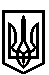 ТРОСТЯНЕЦЬКА СІЛЬСЬКА РАДАСТРИЙСЬКОГО РАЙОНУ ЛЬВІВСЬКОЇ ОБЛАСТІХVІІІ сесія VІІІ скликанняР І Ш Е Н Н Я22 вересня 2021 року                                 с. Тростянець		                             №ПРОЄКТ Про затвердження проєкту землеустрою щодовідведення земельної ділянки для індивідуального садівництва та передачу її у власність Шандрі І.С.за межами населеного пункту с. Ілів  Розглянувши заяву Шандри І.С. про затвердження проєкту землеустрою щодо відведення земельної ділянки для індивідуального садівництва за межами населеного пункту с. Ілів та передачу її у власність, враховуючи висновок постійної комісії сільської ради з питань земельних відносин, будівництва, архітектури, просторового планування, природних ресурсів та екології, відповідно до статей 12, 81, 118, 121, 122, 186  Земельного Кодексу України,  пункту 34 частини першої статті 26 Закону України «Про місцеве самоврядування в Україні»,  сільська радав и р і ш и л а:             1. Затвердити проєкт землеустрою щодо відведення Шандрі Ігорю Степановичу земельної ділянки у власність ІКН 4623087600:10:000:0240 площею 0,12 га для індивідуального садівництва за межами населеного пункту с. Ілів,вул.Сокіл,26.             2. Передати безоплатно у приватну власність Шандрі Ігорю Степановичу земельну ділянку у власність ІКН 4623087600:10:000:0240 площею 0,12 га для індивідуального садівництва за межами населеного пункту с. Ілів,вул.Сокіл,26.            3. Контроль за виконанням рішення покласти на постійну комісію сільської ради з питань земельних відносин, будівництва, архітектури, просторового планування, природних ресурсів та екології  (голова комісії І Соснило).Сільський голова 						                       	 Михайло ЦИХУЛЯК